Об утверждении Порядка предоставления меры социальной поддержки в виде предоставления питания отдельным категориям обучающихся муниципальных общеобразовательных организаций города Костромыс учетом критериев адресности и нуждаемостиВ соответствии с Федеральным законом от 6 октября 2003 года № 131-ФЗ  «Об общих принципах организации местного самоуправления в Российской Федерации», Федеральным законом от 29 декабря 2012 года № 273-ФЗ «Об образовании в Российской Федерации», статьей 74.1 Бюджетного кодекса Российской Федерации, решением Думы города Костромы от 26 мая 2011 года № 101 «Об установлении за счет средств бюджета города Костромы мер социальной поддержки для отдельных категорий жителей города Костромы», в целях определения процедуры предоставления меры социальной поддержки в виде предоставления питания отдельным категориям обучающихся муниципальных общеобразовательных организаций города Костромы с учетом критериев адресности и нуждаемости, руководствуясь статьями 42, 44 частью 1 статьи 57 Устава города Костромы,ПОСТАНОВЛЯЮ:1. Утвердить прилагаемый Порядок предоставления меры социальной поддержки в виде предоставления питания отдельным категориям обучающихся муниципальных общеобразовательных организаций города Костромы с учетом критериев адресности и нуждаемости (далее – Порядок).2. Руководителям муниципальных общеобразовательных организаций города Костромы обеспечить предоставление в соответствии с Порядком, утвержденным пунктом 1 настоящего постановления, меры социальной поддержки в виде предоставления питания отдельным категориям обучающихся муниципальных общеобразовательных организаций города Костромы с учетом критериев адресности и нуждаемости.3. Финансирование расходов на реализацию настоящего постановления осуществлять в пределах бюджетных ассигнований, предусмотренных решением Думы города Костромы о бюджете города Костромы на соответствующий финансовый год Комитету образования, культуры, спорта и работы с молодежью Администрации города Костромы в соответствии со сводной бюджетной росписью бюджета города Костромы по разделу 0700 «Образование», подразделу 0702 «Общее образование», целевой статье расходов 0110021990 «Предоставление субсидий бюджетам, автономным и иным некоммерческим организациям», группе видов расходов 600 «Обеспечение деятельности общеобразовательных организаций».4. Признать утратившими силу:4.1. постановление Главы города Костромы от 10 сентября 2008 года № 1753 «Об установлении меры социальной поддержки в виде предоставления питания отдельным категориям обучающихся муниципальных общеобразовательных организаций города Костромы с учетом адресности и нуждаемости»;4.2. постановление Главы города Костромы от 30 января 2009 года № 167 «О внесении изменений в постановление Главы города Костромы от 10 сентября 2008 года № 1753»;4.3. постановление Главы города Костромы от 23 марта 2009 года № 457 «О внесении изменений в постановление Главы города Костромы от 10 сентября 2008 года № 1753»;4.4. постановление Администрации города Костромы от 24 декабря 2010 года     № 2631 «О внесении изменений в Порядок предоставления обучающимся муниципальных образовательных учреждений города Костромы меры социальной поддержки в виде муниципальной социальной услуги по предоставлению питания»;4.5. постановление Администрации города Костромы от 2 декабря 2011 года              № 2752 «О внесении изменения в пункт 3.1 Порядка предоставления обучающимся муниципальных общеобразовательных учреждений города Костромы меры социальной поддержки в виде муниципальной социальной услуги по предоставлению питания»;4.6. постановление Администрации города Костромы от 1 августа 2013 года           № 1707 «О внесении изменений в Порядок предоставления обучающимся муниципальных общеобразовательных учреждений города Костромы меры социальной поддержки в виде муниципальной социальной услуги по предоставлению питания»;4.7. постановление Администрации города Костромы от 8 ноября 2013 года                № 2579 «О внесении изменений в постановление Главы города Костромы                           от 10 сентября 2008 года № 1753 "Об установлении меры социальной поддержки в виде муниципальной социальной услуги по предоставлению питания обучающимся муниципальных общеобразовательных учреждений города Костромы"»;4.8. постановление Администрации города Костромы от 24 октября 2014 года               № 2865 «О внесении изменений в Порядок предоставления обучающимся муниципальных общеобразовательных организаций города Костромы меры социальной поддержки в виде муниципальной социальной услуги по предоставлению питания»;4.9. постановление Администрации города Костромы от 17 декабря 2014 года   № 3415 «О внесении изменений в Порядок предоставления обучающимся муниципальных общеобразовательных организаций города Костромы меры социальной поддержки в виде муниципальной социальной услуги по предоставлению питания»;4.10. постановление Администрации города Костромы от 1 октября 2015 года             № 2804 «О внесении изменения в подпункт «в» пункта 4.2 Порядка предоставления обучающимся муниципальных общеобразовательных организаций города Костромы меры социальной поддержки в виде муниципальной социальной услуги по предоставлению питания»;4.11. постановление Администрации города Костромы от 28 декабря 2015 года № 3902 «О внесении изменений в постановление Главы города Костромы                                  от 10 сентября 2008 года № 1753 "Об установлении меры социальной поддержки в виде муниципальной социальной услуги по предоставлению питания обучающимся муниципальных общеобразовательных организаций города Костромы"»;4.12. постановление Администрации города Костромы от 11 апреля 2016 года              № 921 «О внесении изменений в Порядок предоставления обучающимся муниципальных общеобразовательных организаций города Костромы меры социальной поддержки в виде муниципальной социальной услуги по предоставлению питания»;4.13. постановление Администрации города Костромы от 24 мая 2016 года                    № 1311 «О внесении изменений в Порядок предоставления обучающимся муниципальных общеобразовательных организаций города Костромы меры социальной поддержки в виде муниципальной социальной услуги по предоставлению питания»;4.14. постановление Администрации города Костромы от 22 февраля 2018 года № 334 «О внесении изменений в постановление Главы города Костромы от 10 сентября 2008 года № 1753 "Об установлении меры социальной поддержки в виде муниципальной социальной услуги по предоставлению питания отдельным категориям обучающихся муниципальных общеобразовательных организаций города Костромы с учетом адресности и нуждаемости"»;4.15. постановление Администрации города Костромы от 14 августа 2019 года № 1480 «О внесении изменений в Порядок предоставления отдельным категориям обучающихся муниципальных общеобразовательных организаций города Костромы меры социальной поддержки в виде предоставления питания»;4.16. постановление Администрации города Костромы от 20 декабря 2019 года № 2460 «О внесении изменений в Порядок предоставления отдельным категориям обучающихся муниципальных общеобразовательных организаций города Костромы меры социальной поддержки в виде предоставления питания».5. Настоящее постановление вступает в силу со дня его официального опубликования и распространяется на правоотношения, возникшие с 11 декабря                    2020 года.Глава Администрации города Костромы                                                      А. В. СмирновПОРЯДОКпредоставления меры социальной поддержки в виде предоставления питания отдельным категориям обучающихся муниципальных общеобразовательных организаций города Костромы с учетом критериев адресности и нуждаемости1. Общие положения1.1. Настоящий порядок разработан в соответствии с  Федеральным законом               от 6 октября 2003 года № 131-ФЗ «Об общих принципах организации местного самоуправления в Российской Федерации», Федеральным законом от 29 декабря       2012 года № 273-ФЗ «Об образовании в Российской Федерации», Бюджетным кодексом Российской Федерации, решением Думы города Костромы от 26 мая                    2011 года № 101 «Об установлении за счет средств бюджета города Костромы мер социальной поддержки для отдельных категорий жителей города Костромы» и регулирует отношения, связанные с предоставлением меры социальной поддержки в виде предоставления питания отдельным категориям обучающихся общеобразовательных организаций города Костромы с учетом критериев адресности и нуждаемости (далее - мера социальной поддержки).1.2. Целью предоставления меры социальной поддержки является предоставление питания обучающимся муниципальных общеобразовательных организаций города Костромы (далее - образовательные организации) с учетом критериев адресности и нуждаемости.1.3. Право на получение меры социальной поддержки имеют обучающиеся, получающие основное общее и среднее общее образование в образовательных организациях, проживающие в семьях, временно попавших в трудную жизненную ситуацию (далее – обучающиеся).1.4. Мера социальной поддержки предоставляется посредством обеспечения обучающихся питанием в период учебного года один раз в день в дни учебных занятий в образовательной организации, при условии фактического пребывания обучающегося в указанные дни в образовательной организации.1.5. Организация питания обучающихся возлагается на образовательные организации.1.6. Неиспользованное право обучающихся на предоставление меры социальной поддержки в период, указанный в пункте 1.4 настоящего Порядка, не может быть реализовано в другой день, не подлежит денежной или иной компенсации.2. Основания и порядок предоставления меры социальной поддержки2.1. Основанием для предоставления меры социальной поддержки обучающимся является акт обследования места жительства семьи обучающегося, проводимого комиссией в составе члена родительского комитета, социального педагога образовательной организации и классного руководителя обучающегося (далее – комиссия), к которому прилагается служебная записка классного руководителя обучающегося на имя руководителя образовательной организации о причинах, послуживших основанием для проведения обследования места жительства семьи обучающегося. 2.2. На основании акта обследования места жительства семьи обучающегося, руководитель образовательной организации в течение 5 рабочих дней со дня обследования места жительства семьи обучающегося издает приказ об организации питания обучающихся и утверждает соответствующий список обучающихся.2.3. В целях выявления наличия или отсутствия права обучающихся на предоставление меры социальной поддержки в соответствии с настоящим Порядком, комиссия в течение года после издания приказа об организации питания обучающихся, проводит проверку условий проживания семей обучающихся, результаты которой оформляются соответствующим актом.2.4. В случае выявления при обследовании места жительства семьи обучающегося признаков угрозы жизни, здоровью, правам обучающегося, комиссия обязана сообщить о выявленных обстоятельствах в органы и учреждения системы профилактики безнадзорности и правонарушений несовершеннолетних в течение 2 рабочих дней.2.5. Решение о предоставлении меры социальной поддержки обучающемуся принимается в случае подтверждения неудовлетворительных условий проживания обучающегося и (или) иных условий, послуживших основанием для проведения обследования места жительства семьи обучающегося, по результатам проведенного комиссией обследования.2.6. В случае изменения оснований, дающих право на предоставление меры социальной поддержки, или возникновения причин для досрочного прекращения права на предоставление меры социальной поддержки руководитель образовательной организации издает соответствующий приказ.2.7. Право на получение меры социальной поддержки обучающимся возникает со дня, указанного в приказе руководителя образовательной организации.3. Финансирование предоставления меры социальной поддержки3.1. Расходы на реализацию настоящего Порядка производятся за счет и в пределах ассигнований, выделенных Комитету образования, культуры, спорта и работы с молодежью Администрации города Костромы (далее – Комитет образования) на обеспечение питанием отдельных категорий обучающихся, получающих основное общее и среднее общее образование в  муниципальных общеобразовательных организациях города Костромы, в соответствии с ведомственной структурой расходов бюджета города Костромы, установленной решением Думы города Костромы о бюджете города Костромы по соответствующему разделу классификации расходов бюджетов Российской Федерации. 3.2. Образовательные организации в порядке, установленном распоряжением заместителя главы Администрации - председателя Комитета образования:3.2.1. ведут учет обучающихся, которым предоставляется мера социальной поддержки, по форме, утвержденной распоряжением заместителя главы Администрации - председателя Комитета образования;3.2.2. ежемесячно представляют в Комитет образования отчет о предоставлении меры социальной поддержки по форме, утвержденной распоряжением заместителя главы Администрации - председателя Комитета образования.3.3. Комитет образования обеспечивает размещение информации о назначении обучающимся меры социальной поддержки в Единой государственной информационной системе социального обеспечения. Размещение указанной информации в Единой государственной информационной системе социального обеспечения осуществляется в соответствии с Федеральным законом от 17 июля                 1999 года № 178-ФЗ «О государственной социальной помощи». 3.4. Решения и действия (бездействие) образовательных организаций, принятые и совершенные в рамках настоящего Порядка, могут быть обжалованы в судебном порядке в соответствии с действующим законодательством Российской Федерации.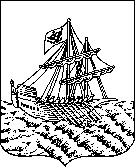 АДМИНИСТРАЦИЯ ГОРОДА КОСТРОМЫПОСТАНОВЛЕНИЕАДМИНИСТРАЦИЯ ГОРОДА КОСТРОМЫПОСТАНОВЛЕНИЕАДМИНИСТРАЦИЯ ГОРОДА КОСТРОМЫПОСТАНОВЛЕНИЕАДМИНИСТРАЦИЯ ГОРОДА КОСТРОМЫПОСТАНОВЛЕНИЕ26 декабря 2020 года№   2460УТВЕРЖДЕНпостановлением Администрациигорода Костромыот  26 декабря 2020 года № 2460